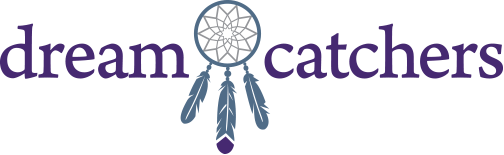 Dear ________,Thank you so much for your generous donation to our _____ DreamCatchers chapter. You are helping us making more Dreams come true for hospice patients like Bernie- who wanted to sail one last time before he passed away. We took him out on a sailboat one last time and the smile never left his face.  (fill in with any Dream you’ve granted or experience you’ve had as a club)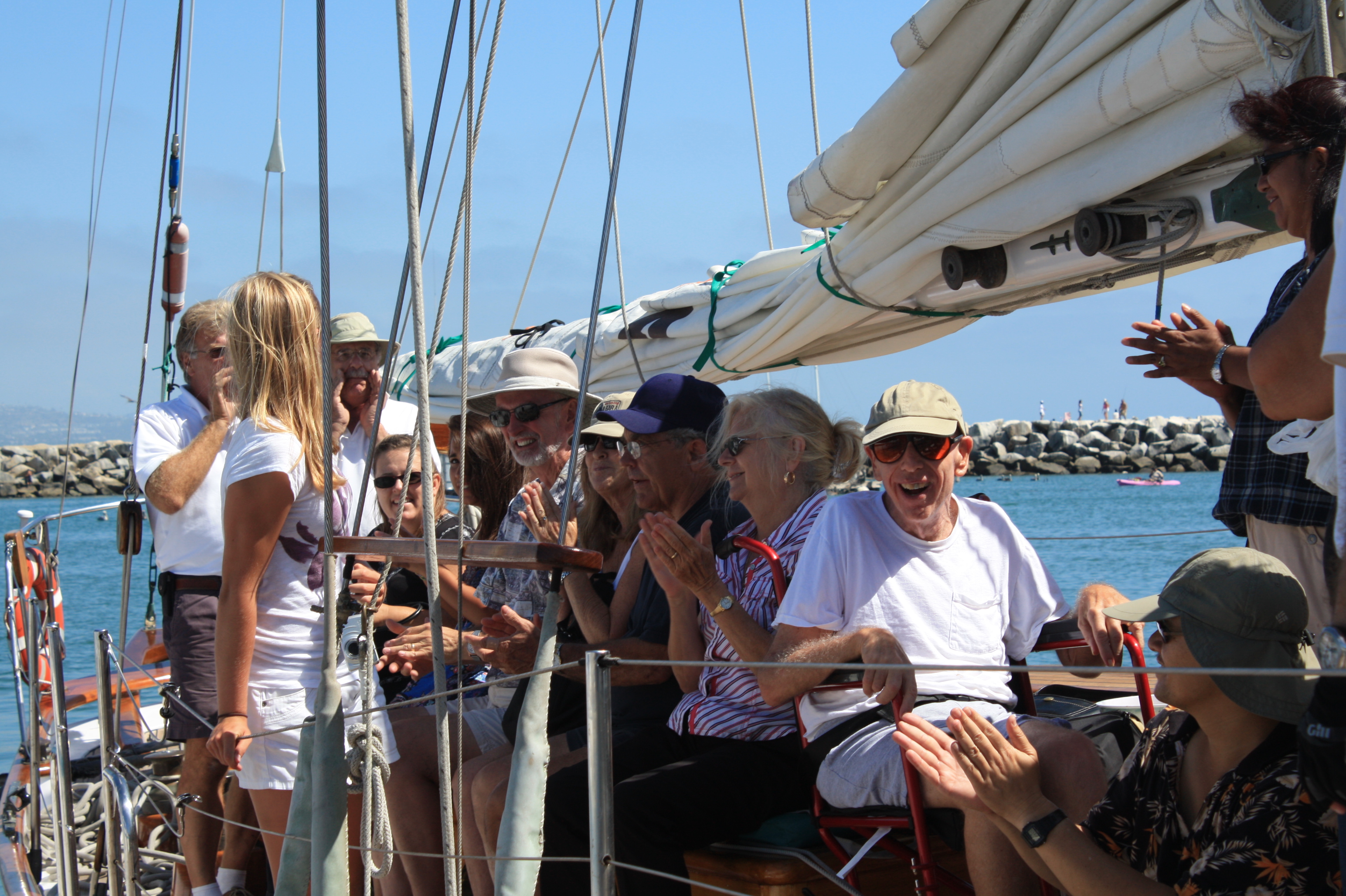 DreamCatchers Foundation is a 501(c)(3) organization, so all contributions are tax deductible.DreamCatchers tax ID number is 05-0634716 for your records.Thank you so very much for your help with this generous contribution.  Please watch our progress at www.dreamcatchers1.org , and on social media: INSERT SOCIAL MEDIA PAGES HERESincerely,________ and the ______ DreamCatchers chapter